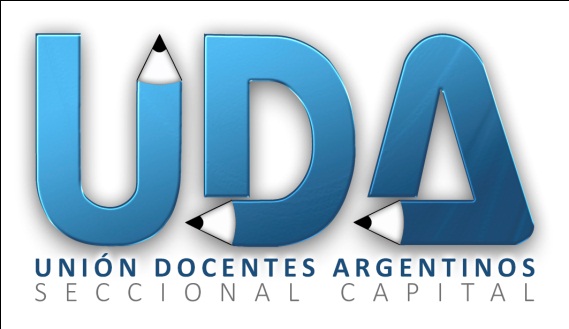 TRASLADOS 2017VACANTES MAESTRA DE SECCIÓN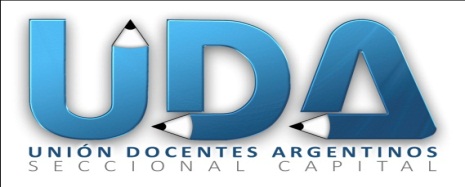 DEESCUELATURNODEESCUELATURNODEESCUELATURNO1JIC 3T2EI 28 a 14.303JII 1T1JIC 3T2JIN C Esc.Nº 3T3EI 2T1JIC 4M2JIN C Esc.Nº 3M3EI 215.15 a 18.301JIC 4T2JIN A Esc. Nº 4M3EI 28.45 a 15.151EI 518.30 a 21.452JIN B Esc. Nº 8T3JIC 38.45 a 15.151JM 68 a 14.302JIN B Esc. Nº 8T3JIN D Esc Nº 4M1JM 613.45 a 172JIN A Esc. Nº 9M3JIN D Esc Nº 4M1JM 69 a 15.302JIN A Esc. Nº 9T3JIN D Esc Nº 4T1JIN A Esc. Nº 7M2JIN A Esc. Nº 9T3JII 4M1EI 713 a 19.302JIN A Esc. Nº 9M3JIN A Esc. Nº 22T1EI 87 a 13.302JIN C Esc.Nº 17T3JIN B Esc. Nº 23M1EI 87 a 13.301EI 812.30 a 19DEESCUELATURNODEESCUELATURNO1EI 812.30 a 194JIC 2M4EI 117.30 a 141JIC 9M4JIN B Esc. Nº 2M4EI 117.30 a 141JIN B Esc.Nº 10M4EI 318.45 a 224EI 117.30 a 141JIN B Esc.Nº 14T4EI 311 a 17.304EI 117.30 a 141JIN B Esc.Nº 14M4EI 512 a 18.304EI 1112 a 18.304EI 7 13 a 19.304EI 1112 a 18.304EI 7 13 a 19.304EI 1112 a 18.304JM 128 a 14.304EI 1112 a 18.304JM 1211.30 a 184EI 1112 a 18.304JIN B Esc. Nº 10M4EI 1112 a 18.304EI 117.30 a 144EI 1112 a 18.304EI 117.30 a 144EI 1112 a 18.304EI 117.30 a 144EI 1112 a 18.304EI 117.30 a 144EI 1112 a 18.304EI 117.30 a 144EI 1112 a 18.304EI 117.30 a 144EI 1112 a 18.304EI 117.30 a 144EI 1112 a 18.304EI 117.30 a 144EI 1112 a 18.304EI 117.30 a 144JIN C Esc. Nº 24T4EI 117.30 a 14DEESCUELATURNODEESCUELATURNODEESCUELATURNO5JII 1T7JII 1M8JII 18.45-12 /13-16.305JII 2M7JII 1T8JII 1M5JII 2M7JIN A Esc. Nº 1M8JII 28.45-12 /13-16.305JII 2T7JIN A Esc. Nº 1T8JII 28.45-12 /13-16.305JII 2M7JIN A Esc. Nº 2M8JII 2M5JIN A Esc. Nº 3T7JIC 2 M8JIN E Esc. Nº 4M5EI 57.30 a 147JIC 2 M8JIN E Esc. Nº 4T5EI 57.30 a 147JIC 2 T8EI 47.45 a 115EI 57.30 a 147JIC 2 T8EI 414.45 a 17.305EI 613 a 19.307JIC 2 T8EI 414.45 a 17.305EI 613 a 19.307JIC 2 T8EI 411 a 17.305EI 613 a 19.307JIC 4T8JIC 5T5JIN A Esc. Nº 7M7JII 6M8JIN B Esc. Nº 6M5JIN A Esc. Nº 7T7JII 6T8JIN B Esc. Nº 6T5JIN A Esc. Nº 7T7JII 6T8JIN A Esc. Nº 9M5EI 711.30 a 187JIN C Esc. Nº 12M5JII 8T7JIN A Esc. Nº 17T5JII 10M7JIN A Esc. Nº 22M5EI 118.45-12 /13-16.307JIN B Esc. Nº 24T5EI 117.30 a 14DEESCUELATURNODEESCUELATURNODEESCUELATURNO6JIN A Esc. Nº 3M9JII 1T9JII 5M6JIC 3T9JIC 2M9JII 5M6JIN B Esc Nº 4M9JIC 2T9JIC 7M6JIN B Esc Nº 4T9JIC 2T9JIC 7M6JIC 4T9JIC 3M9JM 88 a 14.306JIC 5M9JIC 3T9JIC 9T6EI 613 a 19.309JII 4M9JIC 9T6EI 613 a 19.309JII 4T9JIN A Esc. Nº 10M6JM 78 a 14.309JII 5T9JM 1110 a 16.306JM 711 a 17.309JII 5T9JIN B Esc. Nº 15T6JIN C Esc. Nº 8T9JII 5M9JIN D Esc. Nº 188.45-12 /13-16.306JM 9 8 a 14.306JM 9 8 a 14.306JII 10TDEESCUELATURNODEESCUELATURNODEESCUELATURNO10JII 18.45-12 /13-16.3011JII 1T12JIN A Esc. Nº 1M10JII 28.45-12 /13-16.3011JIC 2T12JII 1M10JIC 3 M11JIN C Esc. Nº 5M12JIN A Esc. Nº 4M10JIC 3 T11JIN C Esc. Nº 8M12JM 510.30 a 1710JIN C Esc.Nº 4T11JIN C Esc. Nº 10M12JIN B Esc. Nº 6T10JIC 5T11JIN D Esc. Nº 15T12JIN B Esc. Nº 7M10EI 67 a 13.3011JIN D Esc. Nº 15T12JIN C Esc. Nº 17T10EI 67.30 a 1411JIN D Esc. Nº 15M10JM 78 a 14.30DEESCUELATURNO10JM 711.30 a 18DEESCUELATURNO14JM 18 a 14.3010EI 811.30 a 1813JIN B Esc. Nº 2M14JM 110.30 a 1710JIN A Esc.Nº 9T13JIC 2T14JM 110.30 a 1710JIN A Esc.Nº 9M13JII 3M14EI 27 a 13.3010JIN D Esc. Nº 11T13EI 48.30 a 11.4514EI 27 a 13.3010JIN D Esc. Nº 11M13EI 414.15 a 17.3014EI 211.30 a 1810JIN B Esc. Nº 12M13JM 67.30 a 1414EI 211.30 a 1810JIN B Esc. Nº 12T13JIN C Esc. Nº 8M14EI 211.30 a 1810JIN E Esc. Nº 13M13JIN C Esc. Nº 8T14JII 3T10JIN B Esc. Nº 14M13JIN C Esc. Nº 8T14JII 4T10JIN B Esc. Nº 14T14JII 4M10JIN C Esc. Nº 19T14JIN A Esc Nº 11M10JIN D Esc. Nº 22T14JIN A Esc Nº 15M10JIN D Esc. Nº 22M14JIN D Esc. Nº 16T14JIN D Esc. Nº 16M14JIN D Esc. Nº 24M14JIN D Esc. Nº 24TDEESCUELATURNODEESCUELATURNODEESCUELATURNO16JII 1M18JIC 1M21JII 2M16JIC 3T18JIN A Esc Nº 3M21JIC 4M16JIC 3T18JIC 3T21EI 58 a 14.3016JIC 4M18JIN A Esc Nº 4T21EI 511.30 a 1818EI 58 a 14.3021EI 511.30 a 18DEESCUELATURNO18JIN D Esc. Nº 10M21JII 6M 17JIC 2M18JIN D Esc. Nº 10T21JII 6T17JIC 2M18JIN C Esc. Nº 11M21EI 88.30 a 11.4517JII 3M18JIN C Esc. Nº 11T21JII 98.45-12 /13-16.3017JII 3T18JIN C Esc. Nº 15T21JIC 13M17JIN D Esc. Nº 4M18JIN A Esc. Nº 17M21JIC 13M17JIN C Esc. Nº 16M18JIN A Esc. Nº 17T21JIC 13M17JIN A Esc. Nº 21M18JIN B Esc Nº 20M21JIC 13M17JIN A Esc. Nº 21T21JIC 13M17JIN D Esc. Nº 24T21JIC 13T21JIC 13TDEESCUELATURNODEESCUELATURNO21JIC 13T19JII 1M19EI 68 a 14.3021JIC 13T19JIN B Esc. Nº 1M19EI 611.30 a 1821JIC 13T19JIC 2M19EI 611.30 a 1821JIN C Esc. Nº 13T19EI 48 a 14.3019JII 7M21JIN C Esc. Nº 14T19EI 511.30 a 1819JIC 8M21JIC 14T19EI 511.30 a 1819EI 118.30 A 11.4519EI 511.30 a 1819JIN A Esc. Nº 14M19JIN A Esc. Nº 14TDEESCUELATURNODEESCUELATURNO20JII1V20EI 88.45-12 /13-16.3020JII1M20EI 88.45-12 /13-16.3020JM 58 a 14.3020JIC 10T20EI 68 a 14.3020JIN C Esc. Nº 10T20EI 68 a 14.3020JIN B Esc. Nº 12M20EI 611.30 a 1820JIN B Esc. Nº 12T20EI 611.30 a 1820JIN C Esc. Nº 16T20EI 611.30 a 1820JIN A Esc. Nº 19T20JIN B Esc. Nº 8T20JIN A Esc. Nº 19T